Equal Opportunity Training Video              Two TAFE lecturers argue about the extra workload placed on one by the other.  The subject co-ordinator enters and tried to help work out the problem.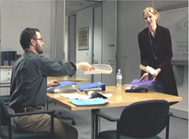 Key personalities in this scene are:                                                  Annette and Wayne - Lecturers 
Reece – Subject Coordinator TranscriptAct ISetting:  sitting in empty classroom marking papers, Annette enters, sneezing.Annette: 	Ah, I’m glad I caught you : 	Ah, just the personAnnette: 	Oh really, that sounds ominous. Can I please get my home group English papers from you?Wayne:	Yep, while you’re at it take these geography papers, I’ve run right out of timeAnnette: 	Sorry , ah:	Oh Come On (drops the pile of papers back on the desk), bloody hell! You should be sorry, doing all you’re marking for youAnnette:	I can’t…:	You really expect me to do those as well?Annette:	You know I’ve been sick with the kids chicken pox, so now I’ve got a virus on top of that and…:	(under his breath) A hypochondriac as wellAnnette:	I’m sorry, I’m not doing it to get to you I’m just not up to it at the moment : 	When are you gonna be back on board?Annette:	I don’t know, couple of weeks:	Weeks! I can’t keep looking after your work and mine for that long. What about the end of term excursion? I’ve done diddly-squat about that. You’re lucky the head treats you with kid gloves because you’re a single mum. No one else would get away with so much time offAnnette:	Beg your pardon! What do you mean by that?:	I think it’s pretty bloody clear what I mean by thatAnnette:	How dare you! You have no idea what it’s like being a single parent. I don’t have someone to help me out in the evenings so I can sit around marking papers:	Bloody hell! My wife works as wellAnnette:	What happens when she gets sick?:	It’s none of your business, is it?(Heard in the background)Reece:	Heh, Heh HehReece, Head of middle school enters the classroomReece:	What’s going on?Annette:	DisagreementReece: 	Is that what you call it? I can hear you half way down the corridorAnnette:	Well actually, I’m being attacked: 	I’m not bloody attacking you. She’s bloody having a go at me because I’m a blokeAnnette: 	And he’s all upset because I happen to be a single motherReece:	Ok, sounds like we should have a discussion about this behind closed doors: 	What’s that going to prove?(Annette & Reece talk over each other)Annette: 	A discussion about it..Reece:	At a more civilised time than what’s happening at the moment:	Look, I know we’re all supposed to treat Annette as a special caseAnnette:	Ugh:	But when I gotta take all her classes and all her marking, I haven’t got any time…Reece:	I can hear what you’re saying Wayne. How about we meet in my office in 10 minutes and find a solution?Annette:	I’ll be there:	Yeah, yep.End